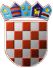           REPUBLIKA HRVATSKAOSJEČKO-BARANJSKA ŽUPANIJAOPĆINA PODRAVSKA MOSLAVINA   OPĆINSKO VIJEĆEKLASA: 021-01/19-01/10URBROJ: 2115/03-01-19-1Podravska Moslavina, 16. prosinac 2019. godine Na temelju članka 14. i 33. Zakona o proračunu (Narodne novine broj NN 87/08, 136/12, 15/15.) i članka 28. i 29. Statuta Općine Podravska Moslavina (Službeni glasnik Općine Podravska Moslavina broj 1/18.) Općinsko vijeće Općine Podravska Moslavina na svojoj 20. sjednici održanoj dana 16. prosinca 2019. godine donosiPLAN RAZVOJNIH PROGRAMA OPĆINE PODRAVSKA MOSLAVINA za razdoblje 2020.-2022. godineČlanak 1.Planom razvojnih programa definiraju se ciljevi i prioriteti razvoja Općine Podravska Moslavina povezani s programskom i organizacijskom klasifikacijom proračuna.Članak 2.Ovaj Program stupa na snagu prvi dan od dana objave u “Službenom glasniku Općine Podravska Moslavina”, a primjenjuje se od 01.01.2020. godine.						  PREDSJEDNIK OPĆINSKOG VIJEĆA							       Hrvoje Pavin, dipl.ing.građ.NAZIVCILJANAZIVMJEREPROGRAM/AKTIVNOSTBROJKONTAIZVOR SREDSTAVANAZIV PROGRAMA / AKTIVNOSTIPLAN2020.PROJEKCIJA 2021.PROJEKCIJA 2022.NAZIVCILJANAZIVMJEREPROGRAM/AKTIVNOSTBROJKONTAIZVOR SREDSTAVAINVESTICIJA / KAPITALNA POMOĆ /KAPITALNA DONACIJAPLAN2020.PROJEKCIJA 2021.PROJEKCIJA 2022.123456789CILJ 1. POBOLJŠANJE KVALITETE ŽIVOTAMjera 1.2.  Uređenje , jačanje i razvoj komunalne infrastrukture i opremanje objekata od javnog interesaVlastiti izvori, Ministarstvo demografije, fondovi EU1.290.000165.00065.000CILJ 1. POBOLJŠANJE KVALITETE ŽIVOTAMjera 1.2.  Uređenje , jačanje i razvoj komunalne infrastrukture i opremanje objekata od javnog interesaPostrojenja, oprema i prijevozna sredstvaCILJ 1. POBOLJŠANJE KVALITETE ŽIVOTAMjera 1.2.  Uređenje , jačanje i razvoj komunalne infrastrukture i opremanje objekata od javnog interesa1018/K1000014223Nabava računala i računalne opreme20.00020.00020.000CILJ 1. POBOLJŠANJE KVALITETE ŽIVOTAMjera 1.2.  Uređenje , jačanje i razvoj komunalne infrastrukture i opremanje objekata od javnog interesa1018/ K100001     4223Nabava uredske i ostale opreme i namještaja35.00025.00025.000CILJ 1. POBOLJŠANJE KVALITETE ŽIVOTAMjera 1.2.  Uređenje , jačanje i razvoj komunalne infrastrukture i opremanje objekata od javnog interesa1020/K1000064223 i 5Nabava opreme za komunalne djelatnosti35.00020.00020.000CILJ 1. POBOLJŠANJE KVALITETE ŽIVOTAMjera 1.2.  Uređenje , jačanje i razvoj komunalne infrastrukture i opremanje objekata od javnog interesa1020/K1020154225WiFi bežična Internet zona u Općini50.00000CILJ 1. POBOLJŠANJE KVALITETE ŽIVOTAMjera 1.2.  Uređenje , jačanje i razvoj komunalne infrastrukture i opremanje objekata od javnog interesa1020/K1020164225Montaža i opremanje dječjeg igrališta 50.00050.0000CILJ 1. POBOLJŠANJE KVALITETE ŽIVOTAMjera 1.2.  Uređenje , jačanje i razvoj komunalne infrastrukture i opremanje objekata od javnog interesa1020/K1020174223Video nadzor50.00050.0000CILJ 1. POBOLJŠANJE KVALITETE ŽIVOTAMjera 1.2.  Uređenje , jačanje i razvoj komunalne infrastrukture i opremanje objekata od javnog interesa1020/K1020184225Pokretno reciklažno dvorište100.00000CILJ 1. POBOLJŠANJE KVALITETE ŽIVOTAMjera 1.2.  Uređenje , jačanje i razvoj komunalne infrastrukture i opremanje objekata od javnog interesa1023/K1023134225Opremanje vrtića700.00000CILJ 1. POBOLJŠANJE KVALITETE ŽIVOTAMjera 1.2.  Uređenje , jačanje i razvoj komunalne infrastrukture i opremanje objekata od javnog interesa1018/A1018094235Prijevozna sredstva250.00000123456789CILJ 2. ODRŽIV REGIONALNI I GOSPODARSKI RAZVOJMjera 1.2.  Uređenje i jačanje komunalne infrastrukture te razvoj lokalnih prometnica, šetnica, izgradnja  i rekonstrukcija objekata od javnog interesaPomoći, Min. reg. razvoja,  Fond za zaštitu okoliša, Minist. demografije, fondovi EU, drugi izvori13.560.0006.150.0004.000.000CILJ 2. ODRŽIV REGIONALNI I GOSPODARSKI RAZVOJMjera 1.2.  Uređenje i jačanje komunalne infrastrukture te razvoj lokalnih prometnica, šetnica, izgradnja  i rekonstrukcija objekata od javnog interesaGrađevinski objekti:CILJ 2. ODRŽIV REGIONALNI I GOSPODARSKI RAZVOJMjera 1.2.  Uređenje i jačanje komunalne infrastrukture te razvoj lokalnih prometnica, šetnica, izgradnja  i rekonstrukcija objekata od javnog interesa1020/K1000044215Izgradnja autobusnih stajališta	50.00000CILJ 2. ODRŽIV REGIONALNI I GOSPODARSKI RAZVOJMjera 1.2.  Uređenje i jačanje komunalne infrastrukture te razvoj lokalnih prometnica, šetnica, izgradnja  i rekonstrukcija objekata od javnog interesa1020/K1020144215Postavljanje ograde i staza na grobljima u P. Moslavini, Krčeniku i M. Martincima50.00000CILJ 2. ODRŽIV REGIONALNI I GOSPODARSKI RAZVOJMjera 1.2.  Uređenje i jačanje komunalne infrastrukture te razvoj lokalnih prometnica, šetnica, izgradnja  i rekonstrukcija objekata od javnog interesa1020/K1020194215Postavljanje ograde uz dječje igralište i vrtić60.00000CILJ 2. ODRŽIV REGIONALNI I GOSPODARSKI RAZVOJMjera 1.2.  Uređenje i jačanje komunalne infrastrukture te razvoj lokalnih prometnica, šetnica, izgradnja  i rekonstrukcija objekata od javnog interesa1023/K1023014215Rekonstrukcija i izgradnja poljskih putova1.000.0002.000.0001.000.000CILJ 2. ODRŽIV REGIONALNI I GOSPODARSKI RAZVOJMjera 1.2.  Uređenje i jačanje komunalne infrastrukture te razvoj lokalnih prometnica, šetnica, izgradnja  i rekonstrukcija objekata od javnog interesa1023/K1023034215Rekonstrukcija Društvenog doma i izgradnja ljetne pozornice u P. Moslavini1.500.00000CILJ 2. ODRŽIV REGIONALNI I GOSPODARSKI RAZVOJMjera 1.2.  Uređenje i jačanje komunalne infrastrukture te razvoj lokalnih prometnica, šetnica, izgradnja  i rekonstrukcija objekata od javnog interesa1030/K1023054215Izgradnja sustava solarnih ćelija na zgradama u vlasništvu općine350.000	150.0000CILJ 2. ODRŽIV REGIONALNI I GOSPODARSKI RAZVOJMjera 1.2.  Uređenje i jačanje komunalne infrastrukture te razvoj lokalnih prometnica, šetnica, izgradnja  i rekonstrukcija objekata od javnog interesa1023/K1023084215Rekonstrukcija i opremanje Mjesnog doma (kulture) u Krčeniku50.00000CILJ 2. ODRŽIV REGIONALNI I GOSPODARSKI RAZVOJMjera 1.2.  Uređenje i jačanje komunalne infrastrukture te razvoj lokalnih prometnica, šetnica, izgradnja  i rekonstrukcija objekata od javnog interesa1023/K1023094215Izgradnja Gospodarske zone2.000.0001.000.000500.000CILJ 2. ODRŽIV REGIONALNI I GOSPODARSKI RAZVOJMjera 1.2.  Uređenje i jačanje komunalne infrastrukture te razvoj lokalnih prometnica, šetnica, izgradnja  i rekonstrukcija objekata od javnog interesa1023/K1023104215Izgradnja pješačkih staza1.000.0002.000.0002.000.000CILJ 2. ODRŽIV REGIONALNI I GOSPODARSKI RAZVOJMjera 1.2.  Uređenje i jačanje komunalne infrastrukture te razvoj lokalnih prometnica, šetnica, izgradnja  i rekonstrukcija objekata od javnog interesa1023/K1023114215Rekonstrukcija objekta Karaule1.500.000500.0000CILJ 2. ODRŽIV REGIONALNI I GOSPODARSKI RAZVOJMjera 1.2.  Uređenje i jačanje komunalne infrastrukture te razvoj lokalnih prometnica, šetnica, izgradnja  i rekonstrukcija objekata od javnog interesa1023/K1023134215Izgradnja vrtića3.000.00000CILJ 2. ODRŽIV REGIONALNI I GOSPODARSKI RAZVOJMjera 1.2.  Uređenje i jačanje komunalne infrastrukture te razvoj lokalnih prometnica, šetnica, izgradnja  i rekonstrukcija objekata od javnog interesa1023/K1023154215Izgradnja biciklističkih staza1.700.000500.000500.000Mjera 1.2.  Uređenje i jačanje komunalne infrastrukture te razvoj lokalnih prometnica, šetnica, izgradnja  i rekonstrukcija objekata od javnog interesa1023/K1023174215Energetska obnova zgrade Općine Podravska Moslavina1.000.00000Mjera 1.2.  Uređenje i jačanje komunalne infrastrukture te razvoj lokalnih prometnica, šetnica, izgradnja  i rekonstrukcija objekata od javnog interesa1023/K1023184215Kulturni centar Podravska Moslavina300.00000123456789CILJ 3. UČINKOVITO UPRAVLJANJE RAZVOJEM I RAZVOJNIM RESURSIMAMjera 1.1. Prostorno planiranje, zemljišta, projektna dokumentacija i licenceVlastiti izvori, pomoći, Minist. graditeljst.i prost.uređ., Mininst. demografije, fondovi EU642.00052.00052.000CILJ 3. UČINKOVITO UPRAVLJANJE RAZVOJEM I RAZVOJNIM RESURSIMAMjera 1.1. Prostorno planiranje, zemljišta, projektna dokumentacija i licenceNematerijalna imovina i zemljišta:CILJ 3. UČINKOVITO UPRAVLJANJE RAZVOJEM I RAZVOJNIM RESURSIMAMjera 1.1. Prostorno planiranje, zemljišta, projektna dokumentacija i licence1018/K1000014123Licence za PC2.000      2.0002.000CILJ 3. UČINKOVITO UPRAVLJANJE RAZVOJEM I RAZVOJNIM RESURSIMAMjera 1.1. Prostorno planiranje, zemljišta, projektna dokumentacija i licence1020/ K102104125Izmjene i dopune Prostornog plana70.00000CILJ 3. UČINKOVITO UPRAVLJANJE RAZVOJEM I RAZVOJNIM RESURSIMAMjera 1.1. Prostorno planiranje, zemljišta, projektna dokumentacija i licence1023/K1023034125Dokumentacija za Rekonstrukciju Društvenog doma i izgradnje ljetne pozornice u P. Moslavini50.00000CILJ 3. UČINKOVITO UPRAVLJANJE RAZVOJEM I RAZVOJNIM RESURSIMAMjera 1.1. Prostorno planiranje, zemljišta, projektna dokumentacija i licence1023/K1023094125Izrada projektne dokumentacije za izgradnju Gospodarske zone150.00000CILJ 3. UČINKOVITO UPRAVLJANJE RAZVOJEM I RAZVOJNIM RESURSIMAMjera 1.1. Prostorno planiranje, zemljišta, projektna dokumentacija i licence1023/K1023094115Zemljište za Gospodarsku zonu150.00000CILJ 3. UČINKOVITO UPRAVLJANJE RAZVOJEM I RAZVOJNIM RESURSIMAMjera 1.1. Prostorno planiranje, zemljišta, projektna dokumentacija i licence1023/K1023104125Izrada projektne dokumentacije za izgradnju pješačkih staza50.00050.00050.000CILJ 3. UČINKOVITO UPRAVLJANJE RAZVOJEM I RAZVOJNIM RESURSIMAMjera 1.1. Prostorno planiranje, zemljišta, projektna dokumentacija i licence1023/K1023114125Izrada projektne dokumentacije za objekat Karaula30.00000CILJ 3. UČINKOVITO UPRAVLJANJE RAZVOJEM I RAZVOJNIM RESURSIMAMjera 1.1. Prostorno planiranje, zemljišta, projektna dokumentacija i licence1023/K1023154125Izrada projektne dokumentacije za izgradnju biciklističkih staza70.00000CILJ 3. UČINKOVITO UPRAVLJANJE RAZVOJEM I RAZVOJNIM RESURSIMAMjera 1.1. Prostorno planiranje, zemljišta, projektna dokumentacija i licence1023/K1023184125Izrada dokumentacije - Kulturni centar Podravska Moslavina70.00000123456789CILJ 3. UREĐENJE I OKOLIŠA I JAVNIH POVRŠINAMjera 1.1. Višegodišnji nasadiVlastiti izvori10.0005.0005.000CILJ 3. UREĐENJE I OKOLIŠA I JAVNIH POVRŠINAMjera 1.1. Višegodišnji nasadiVišegodišnji nasadi:CILJ 3. UREĐENJE I OKOLIŠA I JAVNIH POVRŠINAMjera 1.1. Višegodišnji nasadi1020/K1000054253Nabava višegodišnjih nasada10.0005.0005.000